     KADIKA GIRLS’ HIGH SCHOOL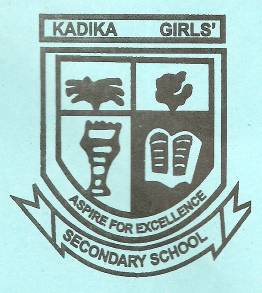 P.O. BOX 332-40400, SUNA-MIGORIASPIRE FOR EXCELLENCEFORM 3.HEADSTART EXAMINATION. ENGLISH  PAPER 101/1 TERM TWO,7RD MAY 2017.TIME: 1HR 30 MINUTES. INSTRUCTION TO EXAMINEES-Answer ALL questions in this question paper-Provide your details in the spaces below. Name, Class/stream, Adm number.NAME: ………………………………………………….. CLASS/STREAM:……......ADM NO:……….........................  TARGET(%)............................................INSTRUCTION TO PRE-CANDIDATESAnswer all questions in this question paperQ1.	FUNCTIONAL SKILLS                                                                                   (20 MARKS)Over the holiday period, you read a thrilling novel. You surely wish that your friend  reads it. Write a SYNOPSIS that you would send her so that she may be persuaded to read it.			.....................................................................................................................................................................................................................................................................................................................................................................................................................................................................................................................................................................................................................................................................................................................................................................................................................................................................................................................................................................................................................................................................................................................................................................................................................................................................................................................................................................................................................................................................................................................................................................................................................................................................................................................................................................................................................................................................................................................................................................................................................................................................................................................................................................................................................................................................................................................................................................................................................................................................................................................................................................................................................................................................................................................................................................................................................................................................................................................................................................................................................................................................................................................................................................................................................................................................................................................................................................................................................................................................................................................................................................................................................................................................................................................................................................................................................................................................................................................................................................................................................................................................................................................................................................................................................................................................................................................................................................................................................................................................................................................................................................................................................................................................................................................................................................................................................................................................................................................................................................................................................................................................................................................................................................................................................................................................................................................................................................................................................................................................................................................................................................................................................................................................................................................................................................................................................................................................................................................................................................................................................................................................................................................................................................................................................................................................................................................................................................................................................................................................................................................................................................................................................................................................................................................................................................................................................................................................................................................................................................................................................................................................................................................................................................................................................................................................................Q2.	CLOZE TEST                                                                                                              10MRKSFill in each of the blank spaces in the passage below with the most appropriate word.           We all have certain goals in life.  Goals vary among people.  For someone, a goal would be to get(1)______________ of debt, while for another person it would be to (2) ________________ a house, while for someone else; it could be a (3) ______________ in an exotic location.(4) ______________, a bad goal can sap your energy and distract you (5) _________________ making progress.  A good goal, on the other hand, can provide the clarity and motivation you need to (6) _____________ your dreams.      (7) ______________, people confuse a goal (8) _______________ a wish.  A goal is (9) ______________ from a wish.  For example, you may want to be a rich person; this is a wish and not a goal.  A goal has to be realistic, measurable and has to be (10) ________________ within a specific time frame.Q3: ORAL SKILLS                                                                                                           30 MARKSa). Read the following poem and then answer the questions that follow.                      (8marks)        	The  Bride.Why do you wear that dress so white?Why do you wear that veil so light?Why do your young eyes shine so bright?Is it your wedding?I wear dress and veil to showThat gladly to my love I goMy young eyes shine because I knowIt is my wedding.(i) 	Describe the rhyme scheme of this poem?                				(2 marks) ......................................................................................................................................................................................................................................................................................................................................(ii) 	Using illustrations show how rhythm has been achieved in the poem.		(3 marks)   ........................................................................................................................................................................................................................................................................................................................................................................................................................................................................................................................................................................................................................................................................... (iii) 	Would you use the rising or the falling intonation in reading line 3 in stanza one in this poem? Give reason.									(1 mark) ......................................................................................................................................................................................................................................................................................................................................(iv) 	How would you say the last line of the second stanza?				(2 marks) ......................................................................................................................................................................................................................................................................................................................................b). 	Underline the silent letters in the following words               			(5 marks)Practically    EnvironmentHandkerchiefFastenFracas(c) During Mathematics lesson, you realize that nearly the entire class is a sleep. Give THREE possible things that may have caused this.							           (3mks)        ..........................................................................................................................................................................................................................................................................................................................................................................................................................................................................................................................................................................................................................................................................(d) 	Consider the following oral literature item.                                                                            (6mrks)Rao luor lie, liel luor rao (Hippo goes round the hill, hill goes round the Hippo)Classify the above genre								(1mk)......................................................................................................................................................................................................................................................................................................................................Identify and illustrate two features of sound in the above genre.				(2mks)......................................................................................................................................................................................................................................................................................................................................Explain what is lost if the item above is translated from its original language.		(2mks)..................................................................................................................................................................................................................................................................................................................................................Give one role of the above item								(1mk)...................................................................................................................................................................................................................................................................................................................................................(d) For each below, provide another that is identical in pronunciation.			 (4mks)i) Boy						iii) Breakii) Air						iv) One	e) Imagine you are the leader of a discussion group in your class.  How would you ensure that the discussion is fruitful								                         (4mks)            ....................................................................................................................................................................................................................................................................................................................................................................................................................................................................................................................................................................................................................................................................................................... -THE END-PROSPEROUS AND FRUITFUL 2ND TERM LANGUAGES DEPARTMENTS                           MARKING SCHEME 1.	Functional WritingInvitation CardFormat				2mksInset				1mkLetterhead			1mkTitle (1/2 mk) and space for recipient’s name (1/2 mk)  1mkSender’s address (R.S.V.P)  	1mkTone – must be formal		1mkContent				3mksTime				½ mkVenue				1mkDate				½ mkChief guest			1mkLanguageA – Script			4mksB – Script			3mksC – Script			2mksD – Script			1mkCongratulatory noteInset				1mkDate				1mkSalutation				1mkWriter				1mkToneMust be informalContentCongratulation / or related word mentionedReasons for congratulationCompliment remarks2.	CLOZE TESTCLOZE TESToutown / buildvacationHowever (NB: must be capitalized)fromattain / achieve / realizeOften (NB: Must be capitalized)withdifferentachieved (attained/realized)QUESTIONSMAXIMUM SCORESCOREQ1FUNCTIONAL WRITING20Q2CLOZE TEST10Q3ORAL SKILLS30TOTAL60